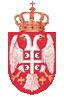 ______________________________________________________________ИМЕ  ПРЕЗИМЕ/НАЗИВ ПРАВНОГ ЛИЦА ПОДНОСИОЦА ЗАХТЕВА______________________________________              Назив улице и број______________________________________                         Место  становања ______________________________________                   Број телефона обавезно              Република СрбијаМИНИСТАРСТВО  ПОЉОПРИВРЕДЕШУМАМАРСТВА  И ВОДОПРИВРЕДЕ- УПРАВА ЗА ВЕТЕРИНУ -     Одсек ветеринарске инспекцијеу Средњобанатском управном округу             З Р Е Њ А Н И Н                 Трг слободе 10.                    Тел. 564 - 603  ПРЕДМЕТ: Захтев  за утврђивање  броја условних  грла  за доказивање пречег права  закупа  пољопривредног  земљишта  у државној својини  на основу јавног позива  комисије за израду Годишњег програма  заштите, уређења и коришћења пољопривредног земљишта за 2025. годину.      Молим  вас  да  утврдите  број условних грла  за  врсту  животиња-навести  која врста (говеда, овце ,свиње, живина) _________________________________________________________________________    ИД(ХИД)  _ _ _ _ _ _ _ _ _ _ _ _ (ветеринарски  број), адресу  где се налазе  животиње (место, улица и број, општина)  ________________________________________________________________________________________________________________________________________________________________Власник фарме – газдинства - закупац __________________________________________________  _________________________________________________________________________________(ако је правно лице  адреса седишта, а за пољоприреднике  адреса становања  обавезно контакт телефон власника)  ако се ради о закупу фарме  навести - да је закупац фарме и где се налази фарма .Захтеве слати  путем поште на адресу Средњобанатски округ , Трг Слободе  10, 23000 Зрењанин  или  лично у собу 12 зграда општине Зрењанин  (писарница  Средњобанатског округа)НАПОМЕНА ИНСПЕКЦИЈЕ: Захтев поднети до 01.9.2024. године  како је наглашено у НАПОМЕНИ  ЈАВНОГ  ПОЗИВА.  Након тог  рока  захтев ће бити  одбачен   као  неблаговремено  поднет.                                                                                                                   Подносилац  захтева		___________________________